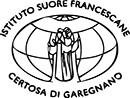 PROGRAMMAZIONE ANNUALE CLASSE QUINTAANNO SCOLASTICO 2023/2024ITALIANO - docente: Claudia SangregorioMATEMATICA – docente: Claudia Sangregorio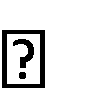 SCIENZE – docente Claudia SangregorioSTORIA – docente Claudia SangregorioGEOGRAFIA – docente: Claudia SangregorioED. CIVICA – Claudia SangregorioARTE– docente: Claudia SangregorioINGLESE – docente: Giusi ChirichielloINFORMATICA – docente: Tania DellaceccaRELIGIONE – docente: Silvia GattusoMUSICA – docente: Filippo CozziED. MOTORIA – docente: Mirella BazziCLIL – docente: Sara SaponeINDICATORI DI COMPETENZA INDICATORI DI COMPETENZA OBIETTIVI/ABILITA’ CONOSCENZE COMPETENZE 1.Ascoltare eparlare(padroneggiare gli strumenti espressivied argomentativi indispensabili per gestirel’interazione comunicativa verbale in vari contesti)-Cogliere l’argomento principale dei discorsi altrui.-Prendere la parola negli scambi	comunicativi (dialogo, conversazione, discussione) rispettando i turni di parola, ponendo domande pertinenti e chiedendo chiarimenti.Riferire su esperienze personali organizzando il racconto in modo essenziale e chiaro, rispettando		l’ordine cronologico e/o logico e inserendo	elementi descrittivi funzionali al raccontoComprendere leinformazioniessenziali di un’esposizione, diistruzioni per l’esecuzione di	compiti,	di	messaggi trasmessidai media (annunci,bollettini…).Organizzare	un brevediscorsoorale su un tema affrontato in classe o una breve esposizionesu	un	argomento		di studio   utilizzando	unascaletta.-Cogliere l’argomento principale dei discorsi altrui.-Prendere la parola negli scambi	comunicativi (dialogo, conversazione, discussione) rispettando i turni di parola, ponendo domande pertinenti e chiedendo chiarimenti.Riferire su esperienze personali organizzando il racconto in modo essenziale e chiaro, rispettando		l’ordine cronologico e/o logico e inserendo	elementi descrittivi funzionali al raccontoComprendere leinformazioniessenziali di un’esposizione, diistruzioni per l’esecuzione di	compiti,	di	messaggi trasmessidai media (annunci,bollettini…).Organizzare	un brevediscorsoorale su un tema affrontato in classe o una breve esposizionesu	un	argomento		di studio   utilizzando	unascaletta.-Conversazione in classe,rispettando le regole della comunicazione verbale.Racconti di esperienzepersonali -Letturedell’insegnante (comespunti di riflessioni e dibattiti)Ascolto di trasmissioni televisive e video digitaliL’alunno è in grado di:-Ascoltare e comprendere varie tipologie testuali con strutture lineari: narrativi, informativi, regolativi, descrittivi cogliendone le informazioni esplicite.-Riconoscere la struttura deivari tipi di testo-Esprimere attraverso il parlato,spontaneo o parzialmente pianificato, proprie opinioni,stati d’animo, affetti.-Riferire oralmente testi letti oascoltati con l’ausilio di domande guida.-Esporre in modo essenziale econ linguaggio semplice, un argomento di studio.-Leggere e confrontare informazioni provenienti da testi diversi per farsi un’ideadi un argomento, per trovare spunti a partire dai quali parlare o scrivere.Ricercare informazioni in testi di diversa natura e provenienza per scopi pratici e/o conoscitivi.Leggere semplici e brevi testi letterari sia poetici sia narrativi, mostrando di riconoscere le caratteristiche essenziali	che	li contraddistinguono (versi, strofe, rime, ripetizione di suoni, uso delle parole e dei significati) ed esprimendo semplici pareri personali su di essi.Leggere ad alta voce un testo noto e, nel caso di testi dialogati,		inserirsi opportunamente	con	la propria battuta, rispettando le pause e variando il tonodella voce.di testi descrittivi, testi espositivi, testi poetici, testi regolativi, testi espressivi (la lettera, il diario), testi teatrali, fumetti, pagine di rivistee giornali,	testo argomentativi.-	Individuare:		rime (baciata,				alternata, incrociata, versi sciolti e liberi), strofe, similitudini, metafore,		onomatopee, ripetizioni, allitterazioni, personificazioni); parafrasi	di	un	testo poetico3. Scrivere (Produrre testi di vario tipo in relazione ai differenti scopi comunicativi)-Raccogliere le idee, organizzarle per punti, pianificare la traccia di unracconto.-Produrre racconti scritti di esperienze personali o vissute da altri e che contengano le informazioni essenziali. - Produrre testi creativi sulla base di modelli dati (filastrocche, racconti brevi, poesie).-Esprimere per iscritto esperienze, emozioni, statid’animo.-Realizzare testi collettivi incui si fanno resoconti di esperienze scolastiche, s’ illustrano procedimenti per fare qualcosa, si registrano opinioni su un argomentotrattato in classe.–Compiere    operazioni    dirielaborazione sui testi (riscrivere	apportandoProduzione	di testi:narrativi realistici,narrativi fantastici(fiabe,	favole, leggende,fantasy), descrittivi oggettivi esoggettivi(di	persone, animali,oggetti, ambienti), testi espositivi,regolativi, testi poetici (filastrocche, nonsense,	limerick), testo argomentativi.La lettera.Il diario.La sintesi.La rielaborazione creativa.Gli	espedienti stilistici (introduzione,L’alunno è in grado di:-Produrre semplici testi.- Applicare strategie per giungere alla sintesi guidata diun testo.cambiamenti	di caratteristiche, sostituzioni di personaggi, punti di vista,dialogo,flashback, effettosorpresa,conclusione).riscrivere in funzione di uno scopo dato…).-Produrre testi in cui siano rispettate le funzioni sintattiche e semantiche dei principali segni interpuntivi.4. Riflettere sulla lingua (Svolgere attività esplicite diriflessione linguistica)Riconoscere	e denominare le parti principali del discorsoe gli elementi basilari di una frase.-Individuare e usare in modo consapevole modi e tempi delverbo.-Analizzare la frase nelle sue funzioni (predicato e principali complementi direttie indiretti).-Comprendere le principali relazioni tra le parole (somiglianze, differenze) sulpiano dei significati.-Utilizzare il dizionario come strumento di consultazione.Riconoscere la funzione dei principali segni interpuntivi.-Dividere la frase in sintagmi e riconoscere la funzione logicadelle espansioniLessico: - Uso del dizionario: sinonimi, contrari e	omonimi, iperonimi, iponimi.Morfologia: - Analisi grammaticale riferita a: -Il nome, l’articolo, le	preposizioni: semplici e articolate, i verbi, i prefissi e suffissi delverbo, l’avverbio,l’aggettivo, i pronomi, le congiunzioniAnalisi logica/Sintassi riferita a:Soggetto e predicatoLe espansioniL’alunno è in grado di: - Conoscere e saper utilizzare leconvenzioni ortografiche.Riconoscere la frase minima e la distingue dalle espansioni.Usare i principali segni dipunteggiatura.Riconoscere le parti deldiscorso.Riconoscere	ed utilizzare iverbi nel modo e nei tempi.-Attivare ricerche su parole utilizzando il dizionario.INDICATORI DI COMPETENZE OBIETTIVI/ABILITA’ CONOSCENZE COMPETENZE 1. Numeri (Utilizzare le tecniche e le procedure di calcolo aritmetico ed algebrico, rappresentandole anche sotto forma grafica)-Leggere,	scrivere,confrontare numeri interi e decimali ed eseguire le quattro operazioni	con sicurezza, valutandol’opportunità di ricorrere alcalcolo mentale o scritto.-Individuare multipli e divisoridi un numero.- Rappresentare i numeri sullaretta.-Operare con la frazione e conoscere le frazioni equivalenti -Utilizzare numeri		decimali, frazioni e percentuali per	descrivere situazioni quotidiane.-Conoscere sistemi di notazioni dei numeri che sonoo sono stati in uso in luoghi, tempi e culture diverse.-I numeri naturali e decimali (ordine delle unità semplici, delle centinaia,	dellemigliaia;	confronto, ordinamento, scomposizione, ricomposizione).I numeri naturali interi e decimali; valore posizionale delle cifre.Le 4 operazioni con i numeri naturali e le relative prove.-I	numeri	interi relativi-polinomi numerici	e potenzePrevisioni e controllodell’esattezza	delrisultato	delle operazionieseguite.–Frazioni complement ari	edequivalentiFrazioni	proprie, improprie, apparenti		econfronto	tra frazioni-Operazioni con i numeridecimali.La percentuale, arrotondamentoL’alunno è in grado di: - Leggere e scrivere i numeri naturali e decimali sia in cifre, sia in lettere.-Contare in ordine progressivo e regressivo i numeri naturali.-Eseguire le quattro operazionicon numeri interi e decimali.-Utilizzare i numeri decimali insituazioni concrete.- Operare con le frazioni proprie	conrappresentazioni esituazioni concrete2. Spazio e figure (confrontare ed analizzare figure geometriche, individuando invarianti e relazioni)-Descrivere,          classificarefigure	geometrichepoligonali	e		non, identificando		elementi significativiRiconoscere	figure traslate,ruotate e riflesse.Utilizzare il piano cartesiano per localizzare punti.Acquisire il concetto disuperficie-Determinare l’area di triangoli,rettangoli e di altre figure perscomposizioneIl concetto di angolo:uso pratico delgoniometro; confronto di angoli: concavi, convessi, complementari,supplementari.Elementi significativi(lati, angoli)delle principali figuregeometriche piane: triangoli e quadrilateri.Uso della squadra e delcompasso: calcolo del perimetrodei triangoli e classificazione inbase alla congruenza deilati edegli angoli.Simmetrie, rotazioni, traslazioni:L’alunno è in grado di: - Riconoscere e rappresentare iprincipali poligoni.- Analizzare i principali elementidelle figure geometriche piane-Individuare gli angoli in figurenote-Costruire semplici figure e calcolarne il perimetro el’areatrasformazioni isometriche3. Problemi (individuare le strategie appropriate per la soluzione dei problemi)-Decodificare il testo del problema, individuare i dati eformulare possibili soluzioni coerenti con la domanda.-Confrontare e discutere lesoluzioni proposte.Completare il testo di unproblema.-Risolvere problemi matematiciche richiedono più diun'operazione.Risolvere problemi suargomenti di logica, geometria,misura, statistica, costo unitario, costo complessivo, peso lordo - peso netto - tara.Dati e richieste.Dati mancanti o sovrabbondanti. - Dati nascosti o ricavabili dalleinformazioni anche non esplicite contenute nel testo. - Utilizzo dei diagrammi per: per la rappresentazione finale del procedimento risolutivo (diagrammi a blocchi/albero).Le quattro operazioni,le frazioni, i numeri decimali, la percentuale,lo sconto, l’interesseLa compravendita.Ilcosto unitario e il costo totale.L’alunno è in grado di: - Risolvere semplici situazioni problematiche relative alla vitaquotidiana.-Leggere e comprendere il testo di semplici situazioni problematiche relative alle quattro operazioni.-Risolvere problemi di diversatipologia: compravendita, misura e geometria4. Relazioni, misure, dati e previsioni. (analizzare dati e interpretarli sviluppando deduzioni ragionamenti sugli stessi anche conl’ausilio di rappresentazioni grafiche usando consapevolmente gli strumenti di calcolo)-Rappresentare relazioni e datiin situazioni significative.-Utilizzare le rappresentazioniper ricavare informazioni, formulare giudizi e prendere decisioni.-Passare da una unità di misura ad un’altra anche nelcontesto del sistema monetario.-In situazioni concrete, di unacoppia di eventi intuire e cominciare ad argomentare qual è il più probabile.Semplici indagini statiche, confronto e rappresentazion e grafica attraverso aerogrammi, ideogrammi e istogrammi.Lettura e interpretazione digrafici.Struttura del sistemametrico Decimale.Conversioni (equivalenze) traunità di misura.Peso netto, lordo e tara.L’alunno è in grado di: - Conoscere l’euro ed operare insemplici situazioni di spesa.- Usare le unità di misura dilunghezza, peso e capacità.-Utilizzare i principali multipli esottomultipli delle varie unità di misura ed eseguire semplici equivalenze.-Tracciare e interpretare istogrammi e ideogrammi disemplici situazioni.INDICATORI PER LE COMPETENZE OBIETTIVI/ABILITA’ CONOSCENZE COMPETENZE 1. Osservare, porredomande, formulare ipotesi e verificarle-Studiare percezioni umane eloro basi biologiche.-Indagare le relazioni tra organidi senso.-Proseguire le osservazioni delcielo diurno e notturno avviandoall’interpretazione dei moti osservati, da diversipunti di vista anche inconnessione	conl’evoluzione	storicadell’astronomia.-Gli apparati e i sistemi del nostrocorpo:	strutturaefunzione.Conoscere la Terra e isuoimovimenti all’internodel sistem a solare.La Luna.L’alunno è in grado di:-Cogliere le principali caratteristiche di un ambiente eporsi domande.-Rilevare somiglianze e differenze, stabilire confronti erelazioni.-Ricavare informazioni da osservazioni dirette, da testi scientifici, da disegni e metterli in relazione fra loro.2. Riconoscere e descrivere i fenomeni fondamentali delmondo fisico, biologico e tecnologico-studio della Terra e del cielo-studio del Funzionamento delcorpoumano-Gli apparati e i sistemi del nostrocorpo:	strutturaefunzione.Conoscere la Terra e isuoimovimenti all’internodel sistem a solare.La Luna.L’alunno è in grado di:-Individuare gli apparati principali del corpo umano e le loro funzioni.-Distinguere le principali differenze tra gli organismi viventi.-	riconoscere	le caratteristichedell’universo e le forze che logovernano3.Realizzare esperienze concrete e operative-Rispettare il proprio corpo inquanto entità irripetibile.-Realizzare e schematizzare esperimenti-Gli apparati e i sistemi del nostrocorpo:	strutturaefunzione.Conoscere la Terra e isuoi.movimenti all’internodel sistem a solare.La Luna.L’alunno è in grado di: - Effettuare	esperimenti guidati inerenti a fenomeni fisici e biologici.-Educare al rispetto delle principali norme igieniche ed alimentari.-Sa assumere atteggiamentidi cura e rispetto versol’ambiente.INDICATORI PER LE COMPETENZEOBIETTIVI/ABILITA’CONOSCENZECOMPETENZE1. Organizzare leinformazioni (Organizzare la conoscenza, tematizzando e usando semplici categorie come alimentazione, difesa, cultura)-Confrontare i quadri storici delle civiltà studiate.Usare cronologie e carte	storico- geografiche		perrappresentare	le conoscenze studiate.Favorire il pensiero critico.-Stabilire quali elementi definiscono e differenziano tali civiltà: organizzazione sociale,	governo,espressione artistica e religiosa.Schemi, tabelle, letture.Costruzione di grafici.Costruzione	e letturadella linea del tempo.L’ordine cronologico di eventi significativi delle civiltà affrontate.Mappe concettuali.L’alunno è in grado di:- Confrontare i quadri storici delle civiltà studiate.-Usare cronologie e carte	storico- geografiche		perrappresentare	le conoscenzestudiate.2. Usare documenti (Distinguere e utilizzare fonti diverse per ottenere informazioni)Ricavare informazioni da fonti di tipo diverso utili alla comprensione di un fenomeno storico.Rappresentare in un quadro storico-sociale il sistema di relazioni tra i segni e le testimonianze delpassato, presenti sulterritorio vissuto.Testi e documenti vari: mitologici ed epici.Le fonti storiche.Successione, durata econtemporaneità.Ricerca di parole chiave.Trasformazioni, scoperte,rivoluzioni.L’alunno è in grado di:-Ricavare informazioni da fonti di tipo diverso utili alla comprensione di un fenomenostorico.3 Utilizzare strumenti concettuali e conoscenze (utilizzare fonti diverse per elaborare rappresentazio nianalitiche e sintetiche delle civiltà studiate)-Usare la cronologia storica secondo la periodizzazione occidentale (a.C–d.C.).Organizzare		le conoscenze acquisite in quadri sociali significativi (aspetti della vita sociale, politico- istituzionale, economica,	artistica, religiosa…).-Saper operare confronti cogliendo permanenze e differenze.Acquisire il senso di appartenenza	alla nostra civiltà come fruttodell’incontro tra culture greco-romana, giudaico- cristiana e germanica.-La Civiltà Greca.Popoli	che abitavanol’Italia tra il II e il I millennio a.C.La Civiltà Etrusca.La Civiltà Romana dalle origini alla crisi e alladissoluzione dell’Impero.La nascita della ReligioneCristiana, le sue peculiarità e il suo sviluppo.Educazione	alla cittadinanza: - Regole comportamentali volte alrispetto reciprocoall’interno della classe;Definizione di regole sociali all’interno di una comunità più ampia, volte alla tutela del benessere collettivo, alsuperamento	diL’alunno è in grado di:Ricostruire eventi del passato partendo da situazioni del presente.Conoscere gli eventi principali relativi alle civiltà studiate e saperli collocare sulla linea del tempo per coglierne concretamente rapporti di successione e di contemporaneità.-Conoscere			le caratteristiche peculiari	di	alcune civiltà	dai   Greci	ai Romani.pregiudizi e discriminazioni.4. Produrre (utilizzare ed elaborare le conoscenze per larealizzazione dischemi logici temporali)-Confrontare aspetti caratterizzanti le diverse società studiate anche in rapporto al presente.- Ricavare e produrre informazioni da grafici, tabelle, carte storiche e geografiche, repertiiconografici e da testi digenerediverso.Immagini grafiche riassuntive	dei concetti.Ricerche collettive e individuali orali e scritteLettura e produzione ditabelle.L’alunno è in grado di: Confrontare	aspetti caratterizzanti le diverse società studiate anche in rapporto al presente.INDICATORI PER LE COMPETENZE OBIETTIVI/ABILITA’ CONOSCENZE COMPETENZE 1. Orientamento-Orientarsi	nello spazio esulle carte geografiche, utilizzando		la bussola e i punti cardinali.-La cartografia- Latitudine e longitudineL’alunno è in grado di:- Orientarsi nello spazio e sulle carte geografiche, utilizzando la diversi strumenti:       i       punticardinali, bussola, carte geografiche, mappe ecc...2. Linguaggi dellageo- graficità-	Estendere		le proprie cartementali al territorio italianoe a spazi più lontani, attraverso	gli strumenti dell'osservazione indiretta (filmati e fotografie, documenti cartografici			e immagini da satellite, ecc.).-Analizzare		fatti	e fenomeni	locali	e globali, interpretando carte geografiche a diversa scala,			cartetematiche, grafici, immagini da satellite.-La riduzione in scalaI graficiLe tabelleL’alunno è in grado di:- Riconoscere le caratteristiche principali di carte geografiche a diversa scala, carte tematiche,	grafici, immagini da satellite.3. Regione e sistema territoriale-Localizzare sulla carta geografica dell'Italia	la posizione delle regioni fisiche e amministrative-La cartografia.Italia fisica e politica.Latitudine e longitudine.l’ UEL’alunno è in grado di:Individuare sulla carta geografica	le	Regioni d’Italia, apartire dalla propria .Delineare le principali caratteristiche	della propriaregione.-Delineare	lecaratteristicheprincipali	delle	altre regioni.4. Paesaggio-Conoscere e descrivere gli elementi caratterizzanti i principali paesaggi italiani, mondiali, individuando le analogie e le differenze (anche in relazione ai quadrisocio storici del passato) e gli elementi di particolare valore ambientale e culturale.Conoscere e applicare il concetto polisemico di regione geografica (fisica, climatica, storico- culturale, amministrativa), con particolare riguardo allo studio del contesto italiano.Individuare problemi relativi alla tutela e valorizzazione del patrimonio naturale e cultural, analizzando le soluzioni adottate e proponendo soluzioni idonee al contesto vicino.-Italia fisica e politica.Le Regioni: approfondimento della conoscenza delle Regionidel nord, centro, sud e isole.I settori di produzione.I Parchi nazionali.L’alunno è in grado di:-Riconoscere gli elementi fisicied antropici di un paesaggio.- Descrivere gli elementi caratterizzanti i principali paesaggi italiani, mondiali, individuando le analogie e le differenze.INDICATORI PER LE COMPETENZE OBIETTIVI/ABILITA’ CONOSCENZE COMPETENZE 1. Educazione alla cittadinanza-	Regolecomportamentali volte al rispetto reciproco all’interno della classe;- Definizione di regole sociali all’interno di una comunità più ampia, volte alla tutela del	benessere collettivo,		al superamentodipregiudizi	ediscriminazioni.- Definizione di regole sociali all’interno di una comunità più ampia, volte alla tutela del benessere collettivo, al superamento di pregiudizi e discriminazioni.INDICATORI PER LE COMPETENZEOBIETTIVI/ABILITA’CONOSCENZECOMPETENZE1.Percettivo visive (Possedere la capacità di percepirei linguaggi graficinelle loro componenti comunicative, ludicheed espressive)-Riconoscere	glielementi	di basedella comunicazione iconica: rapporti tra immagini, movimenti,	forme, colori,	spazio,volume, simboli, espressioni del viso, contesti,     ambientiesternied interni.-Generi artistici differenti inseriti in un percorso culturale:	ritratto, paesaggio(con particolare riguardo alla prospettiva), natura		morta, chiaroscuro.L’alunno è in grado di:-Riconosce gli elementi di base della comunicazione iconica.2.Leggere (Utilizzare gli strumenti fondamentali peruna fruizione consapevole del patrimonio artistico)-Individuare	le molteplici funzioni che	l’immagine svolge, da un punto di vista informativo ed emotivo.-Analizzare, classificare	ed apprezzare beni del patrimonio artistico– culturale presenti sul	proprioterritoriOsservazione di quadri di autori noti. - Analisi opere	presentate: descrizione sommaria del		dipinto,interpretazioni, sensazionisuscitate.- Analisi dei principali monumenti,	edifici storici e sacri situati nel territorio		diappartenenza.L’alunno è in grado di:- Apprezzare e riconoscere i beni del patrimonio artistico eculturale presenti sul proprio territorio.o, interiorizzando il concetto di tutela e salvaguardia delle opere d’arte.3.Produrre (Utilizzare gli strumenti e le tecniche in forma sempre più completa e autonoma, sul piano espressivo ecomunicativo)-Esprimersi tramite produzioni		di vario	tipo, utilizzando tecniche			e materiali diversi.-Rielaborare, ricombinare, modificare creativamente disegni	edimmagini.-Esprimersi	e comunicare mediante tecnologiemultimedialiStrumenti e regole per produrre immagini grafiche, pittoriche, attraverso processi di rielaborazione, ditecniche e materiali diversi tra loro.- Produzioni personali di vario tipo: costruzione dioggetti in occasioni di ricorrenze particolari, maschere di carnevale, addobbi.L’alunno è in grado di:-Utilizzare tecniche grafiche, pittoriche e manipolative.-Modificare creativamente disegni e immaginiCOMPETENZEOBIETTIVI DI APPRENDIMENTOFUNZIONI COMUNICATIVEL’alunno ascolta e comprende semplici messaggi.Riesce a sostenere una facile conversazione.Ascoltare, comprendere ed eseguire comandi e semplici richieste.Ascoltare e comprendere testi orali di vario tipo.Affinare la capacità di discriminare i suoni tipici della lingua inglese.Riconoscere globalmenteil significato di una frase.Ripassare il lessico e le strutture già conosciute.Formulare domande e risposte riguardanti gusti, avversioni e preferenze.Esprimere preferenzeDescrivere la propria giornata.Parlare della routinescolastica.Legge e comprende brevi testi.Scrive brevi testiIndividuare messaggio e scopo di una comunicazione orale.Riprodurre parole e frasi.Riprodurre e memorizzare canti e filastrocche.Riprodurre e drammatizzare un dialogo.Usare in una semplice conversazione il lessico appropriato.Usare in una semplice conversazione le strutture acquisite.Leggere e comprendere le parole contenute nelle frasi note.Leggere e comprendere semplici testi scritti ad alta voce.	Ricercare parole e significati su dizionari.Cogliere le informazioni contenute in un testo scritto.Seguire semplici dialoghi scritti.	Saper scrivere semplici frasi.Riformulare una frase in forma corretta.Saper completare undialogo.Descrivere i locali.Chiedere l’oraDescrivere la propria città.Elencare i negozi, ed identificarli a secondo della merce venduta.Fornire descrizioni, impartire istruzioni/regole.Dare indicazioni stradali.Leggere cartine topografiche.Formulare domande e risposte sulle professioni e su quello che si sa fare.Descrivere attivitàDescrivere hobby ed attività varie del tempo libero.Descrivere il Regno Unito e gli Stati Uniti d’America, concentrandosi sulla geografia del territorio, le principali città, sulle tradizioni e i piatti tipici.Saper scrivere brevi testi.COMPETENZECONOSCENZEABILITÀ1.Conoscere il funzionamento del computer ed usare le principali funzioni del sistema operativoLe principali componenti di uncomputerConoscere e denominare le parti visibilidel computer e le periferiche utilizzateAccendere e spegnere correttamenteed autonomamente il computerControllare lo spostamento del puntatore del mouse per muoversi sulloschermoOrientarsi sulla tastiera alfanumericaper scrivere parole o frasiAprire una cartella o avviare applicazioninote dall‛icona presente suldesktopConoscere e utilizzare le funzioni dei tasti del mouseEssere in grado di utilizzare la tastiera alfanumerica e alcuni tasti funzione (frecce direzionali – canc – backspace…)2.Creare documentiProgrammi di videoscrittura, disegno e presentazioneScrivere un testo al computerUsare con sicurezza programmi grafici perdisegnare e colorare (Word, Paint…)Saper inserire immagini, creare e modificare tabelle o altri semplici elementi graficiDigitare autonomamente un testo e formattarne i caratteri (dimensione, stile, colore…)Creare cartelleArchiviare dati all‛interno di cartelleclassificandoli secondo precisi criteriSaper produrre un documento funzionale ad una attività svolta usando un programma di videoscritturaSaper inserire elementi grafici in undocumento (tabelle, caselle di testo, mappe…)Saper utilizzare in modo creativo il software per la presentazione di un proprio lavoro (power point)3.Usare il pc come strumentomultimediale perl‛apprendimento e laUtilizzo di programmi multimediali relativi ai diversi ambiti disciplinariUtilizzare in modo autonomo giochi didattici (Wordwall, Learingapp,Jigsawplanet…)comunicazioneApplicare autonomamente e correttamente i comandi richiesti per l‛esecuzione di giochi e software didatticiSviluppare competenze logiche e di problem solving attraverso attività di programmazione (CODING)Utilizzare in modo autonomo CD- DVD multimedialiUtilizzare la rete, solo con la diretta supervisione dell‛adulto, per cercare informazioni attraverso i motori di ricercaConoscere alcuni rischi derivanti dall‛utilizzo improprio degli strumenti informatici (chat line, facebook…)INDICATORI DI COMPETENZEOBIETTIVI DI APPRENDIMENTO1.Dio e l'uomoDescrivere i contenuti principali del credo cattolico.Riconoscere avvenimenti, persone e strutture fondamentali della Chiesa cattolica, sin dalle origini e metterli a confronto con quelli delle altre confessioni cristiane evidenziando le prospettive del cammino ecumenico.Cogliere il significato dei sacramenti nella tradizione della Chiesa, come segni della salvezza di Gesù e azione dello Spirito Santo.Conoscere l'origine e lo sviluppo del cristianesimo e delle altre grandi religioni individuando gli aspetti più importanti del dialogo interreligioso.2.Il linguaggio religiosoIndividuare significative espressioni d'arte cristiana per rilevare come la fede sia stata interpretata e comunicata dagli artisti nel corso dei secoli.Rendersi conto che la comunità ecclesiale esprime, attraverso vocazioni e ministeri differenti la propria fede e il proprio servizio all'uomo.3.La Bibbia e le altre fontiLeggere direttamente pagine bibliche ed evangeliche, riconoscendone il genere letterario e individuandone il messaggio principale.4.I valori etici e religiosiRiconoscere nella vita e negli insegnamenti di Gesù proposte di scelte responsabili, in vista di un personale progetto di vita.TRAGUARDIOBIETTIVISTRATEGIEL’alunno amplia e consolida le sue competenze di AUDIATION, cheapplica sia in ambito vocale che strumentale.Conoscere e utilizzare con le possibilità espressive della voce, conoscere gli elementi di base della tecnica vocale e padroneggiarli nella pratica corale eseguendo brani a più voci in modi e metri differenti.Imitare e discriminare patterns complessi in metro binario e ternario.Fare inferenze dalla sfera Audio/Orale	a	quella dell'Associazione Verbale su patterns ritmici di base e complessi in metro binario e in metro ternario.Imitare pattern tonali nel modo maggiore e minore sulle funzioni di Tonica, Dominante e Sottodominante.Conoscere ed utilizzare le possibilità espressive di alcuni strumenti musicalidi cui conosce gli elementi di base della tecnica strumentale.Utilizzare le conoscenze in campo musicale per elaborare variazioni o improvvisazioni sui brani studiati e collaborando con i compagni per la composizione di semplici brani vocali o strumentali.Eseguire da solo e in gruppo brani del repertorio vocale su tastiera.Insegnamento di brani corali volti alle creazione di un repertorio condiviso.Svolgimento di attività che rinforzino i seguenti elementi: i passaggi della procedura d'insegnamento di un brano, la letto – scrittura e una consapevolezza degli aspetti tonali e metrici che caratterizzano un brano.Pratica vocale e strumentale (tastiera).Partecipazione agli eventi musicali organizzati dall'Istituto, preceduti da studio individuale e prove di gruppo.Organizzazione di concerti/laboratori che favoriscano la fruizione della musica suonata e sviluppino la capacità di percepire le relazioni che intercorrono fra i musicisti durante l’atto performativo.Utilizzare le proprie competenze di	AUDIATION	per l'apprendimento di brani provenienti da contesti non famigliari.Partecipare ad eventi musicali organizzati	dall’Istituto cooperando con i compagni, sviluppando il controllo emotivo, raffinando il senso estetico e sviluppando un “gusto” musicale personale.L'alunno applica le proprie competenze di AUDIATIONnell'ambito della letto- scritturaRiconoscere e trascrivere patterns ritmici di base in metro binario e ternario.Utilizzare le proprie competenze di AUDIATION per orientarsi sulla partitura di un brano famigliare.Riconoscere e trascrivere patterns ritmici famigliari all'interno di brani di repertorio.Pratica su dettati ritmici con patterns famigliari.Organizzazione di attività di lettura cantata di partiture di brani famigliari che conducano l'alunno a rinforzare la propria AUDIATION in ambito di letto– scrittura.Analisi di brani di repertorio dal punto di vista ritmico.L'alunno sa contestualizzare su più livelli (strumentale, storico e discografico), alcuni brani presi in analisi durante l'anno.Riconoscere l'organico strumentale di un brano.Contestualizzare, a livello storico/discografico, i brani analizzati a lezione.Ascolto e analisi di registrazioni di brani famigliari.Ricerche musicologiche su brani scelti dagli alunni.TRAGUARDOOBIETTIVOSTRATEGIEMigliorare le funzioni senso percettive.Sviluppare capacità di controllo posturale nelle varie proposte motorie.Prendere coscienza e controllare la respirazione. Prendere coscienza e riconoscere le funzioni ritmico-cardiache.Esercizi individuali.Percorsi individuali e a squadre.Utilizzo di tecniche di respirazione.Sviluppare e consolidare le capacità coordinative generali.Potenziare gli schemi motori acquisiti nelle varianti esecutive spazio-temporali.Consolidare la capacità di reazione ed anticipazione motoria nei giochi sportivi individuali e di squadra.Padroneggiare tutti gli schemi motori di base utili e necessari per l’acquisizione di gesti tecnici.Utilizzo di piccoli e grandi attrezzi.Percorsi con difficoltà crescente. Esercizi per la ricerca del gesto tecnico.Sviluppare e migliorare le funzioni di ordine biologico condizionali.Sviluppare e migliorare la rapidità attraverso situazioni motorie individuali, di gruppo in contesto di gara.Sviluppare e migliorare la resistenza generale. Migliorare la mobilità articolare.Esercizi e giochi di resistenza e rapidità.Esercizi	per	migliorare	le	funzioni fisiologiche.Gare individuali e di squadra.Partecipare ai giochi collettivi conoscendone le regole.Interagire con gli altri positivamente valorizzando le diversità.Cooperare all’interno di un gruppo, esprimendo anche le proprie opinioni.Sviluppare fiducia in se, disciplina, autocontrollo, rispetto degli altri e dell’arbitro.Piccoli giochi di gruppo.Valorizzare le capacità di eseguire un lavoro collaborativoPartecipare alle attività pre-sportive di minivolleyControllare il palleggio ed il bagher da fermo ed in movimento.Collegare il palleggio e il bagher al passaggio della palla.Realizzare	la	battuta controllando la posizione del corpo e la traiettoria della palla.Saper posizionare il corpo e controllare la palla nella esecuzione del palleggio, bagher e servizio.Coordinare i movimenti nella didattica della schiacciata.Saper intercettare la palla, difendere il proprio spazio ed attaccare lo spazio avversario.Accettare la funzione e ruolodell’arbitro nel contesto di gioco.Gioco pre-sportivo di minivolley.TRAGUARDIOBIETTIVISTRATEGIEL’alunno continua a esplorare le differenze traesseri viventi e non viventi apprese durante il secondo anno.LIVING AND NON –LIVING THINGSUtilizzare immagine e testo per elaborare nuovi concetti pi’ estesi in Lingua. Riconoscere parole note e saper costruire semplici frasi sotto dettatura. Fare domande e saper rispondere in Lingua. Acquisire consapevolezza di tutti gli argomenti affrontati nel modulo e consolidare gli obiettivi didattici e cognitivi.Presentazioni PPT con testi immagini e video, flashcards, brainstorming, domande e risposte, schede fornite dall'insegnante quali diagrammi da completare, inserimento lettere/parole mancanti, collegamento immagine – parola, Multiple Choice Questions, laboratori.L’alunno apprende la terminologia relativa alle diverse tipologie di “cibo”ed esplora le corrette abitudini del “Mangiar Sano”.HEALTH AND HEALTHYEATINGUtilizzare immagine e testo per elaborare nuovi concetti pi’ estesi in Lingua. Riconoscere parole note e saper costruire semplici frasi sotto dettatura. Fare domande e saper rispondere in Lingua. Acquisire consapevolezza di tutti gli argomenti affrontati nel modulo e consolidare gli obiettivi didattici e cognitivi.Presentazioni PPT con testi immagini e video, flashcards, brainstorming, domande e risposte, schede fornite dall'insegnante quali diagrammi da completare, inserimento lettere/parole mancanti, collegamento immagine – parola, Multiple Choice Questions, laboratori.L’alunno scopre gli apparati del corpo umanoin Lingua.OUR BODY SYSTEMSUtilizzare immagine e testo per elaborare nuovi concetti pi’ estesi in Lingua. Riconoscere parole note e saper costruire semplici frasi sotto dettatura. Fare domande e saper rispondere in Lingua. Acquisire consapevolezza di tutti gli argomenti affrontati nel modulo econsolidare gli obiettivi didattici e cognitivi.Presentazioni PPT con testi immagini e video, flashcards, brainstorming, domande e risposte, schede fornite dall'insegnante quali diagrammi da completare, inserimento lettere/parole mancanti, collegamento immagine – parola, Multiple Choice Questions, laboratori.